N° Licence :                          Profession (facultatif) :                          Catégorie : _ _ _ _ _ _ _ _ _ _ _ _ _ _ _ _ _    (Voir tableau au verso)Date					Signature du Joueur			Signature du représentant légal              (Pour les mineurs)CoordonnéesEntraineur :   Nicolas : 06 68 89 89 30Président :     Gilbert : 07 81 39 02 42Secrétaire :    Emilie : 06 78 71 51 00e-mail :  ttable.seyssins@gmail.comSite : www.ttseyssinois.frFacebook : https://www.facebook.com/Ttable.Seyssins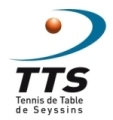 FICHE INSCRIPTIONSaison 2017 / 2018Date d'adhésion……/……/……….JoueurNOM :Prénom :Tél Domicile :Adresse :Adresse :Tél Portable :Code Postal :Ville :Email : Date de naissance :Sexe :Profession (facultatif) :                          Tuteur légalNOM :Prénom :Tél Domicile :Adresse :Adresse :Tél Portable :Code Postal :Ville :Email :Adhésion et mode de règlementPRATIQUE RETENUE               MODE DE REGLEMENT	MONTANT Loisirs Adultes Hommes (110 €) Chèques  Loisirs Adultes Femmes (80 €) Espèces Jeunes (170 €) Né(e)s en 2007 -2008 Carte Pass’Région (fournir copie recto-verso) Jeunes (190 €) Né(e)s entre 2000 et 2006 Chèques Vacances ANCV 2017 Compétitions (200 €) Né(e)s avant 2000 Pass’Sport 2017-2018 (15€) (Collège) Baby Ping (80 €) –  Né(e)s entre 2009 et 2012 Réduction famille – 20 € à partir de la     2ème adhésion sauf Loisirs féminines     et Baby PingTOTAL DÛPièces à fournir Certificat médical d'aptitude à" la pratique du Tennis de Table, y compris en compétition" de moins de 6 mois Ayant fourni précédemment un certificat médical il y a moins de 3 ans, je joins le questionnaire médical réf. FFTT 17-10 auquel j’ai répondu négativement à toutes les questions  Fiche d'inscription dûment complétée et signée Photocopie du permis de conduire et une attestation d'assurance pour les conducteurs Photocopie de la carte Pass’Région (recto-verso)Messagerie électroniqueNous vous invitons à nous fournir une adresse électronique. Vous serez ainsi régulièrement informé sur la vie du club. N'oubliez pas de consulter votre messagerie (au moins une fois/semaine). Sur simple demande, nous pouvons vous enlever de la liste. Droits à l'imageEn adhérant au club, vous acceptez que des photos vous concernant, individuelles ou groupées, prises dans le cadre de l'activité du club (compétitions, stages, entraînements,…), puissent être mises en ligne sur le site web du club www.ttseyssinois.fr ),  dans la presse écrite (journaux, bulletins municipaux…), ou sur notre page Facebook (https://www.facebook.com/Ttable.Seyssins).En cas de désaccord, merci de le préciser lors de l'inscription.AssuranceChaque licencié est couvert par le contrat d'assurance de la Fédération Française de Tennis de Table (FFTT) consultable sur le site www.fftt.com. Toutefois, des garanties complémentaires optionnelles sont proposées par l'assureur fédéral. Le formulaire de souscription est disponible en consultation et téléchargement sur le site de la FFTT à la rubrique "FFTT-Le Contrat d'Assurance".Pour tout accident, dû à la pratique du tennis de table, je dois faire la déclaration muni d'un certificat médical descriptif de la blessure, auprès du club, dans les 3 jours suivant l'accident.Autorisation parentale  (pour les enfants mineurs)Le représentant légal autorise l'enfant mineur à prendre place dans un véhicule de l'association ou une voiture particulière pour effectuer les déplacements nécessités par les compétitions sportives officielles, amicales ou de loisir dans la saison. Il permet également aux responsables du club à lui donner, en cas de besoin, les soins médicaux nécessaires et faire procéder à une éventuelle hospitalisation.Compétitions non incluses dans l'adhésion (liste non exhaustive)